Перейдите по ссылке https://cp.mastername.ru/login;Введите логин и пароль для входа в «Панель управления»;



 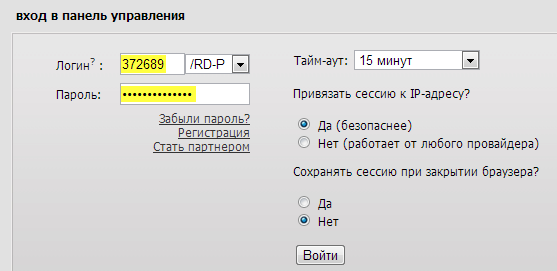 Перейдите в раздел «DNS», ссылка на который расположена в правой части страницы;

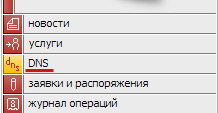   Нажмите на название домена, который вы хотите подтвердить;

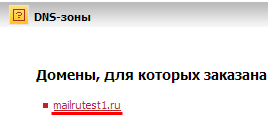 На открывшейся странице перейдите по ссылке «Добавить новую запись»;На странице «Добавление DNS-записи» введите следующие параметры:Имя: m.вашсайт.ruТип записи: CNAMEЗначение: siteАБВГ.moaction.mobi 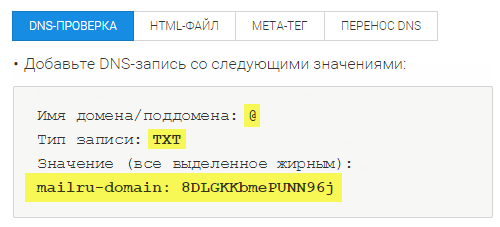 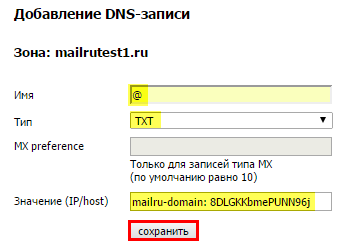 Обратите внимание, значения, представленные на скриншотах, даны для примера! Вы должны использовать те значения, которые отображаются у вас на вкладке «DNS-проверка»!Нажмите «сохранить».Вернитесь на вкладку «DNS-проверка» на странице подтверждения домена  и нажмите «Подтвердить». 